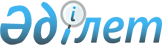 Қазақстан Республикасы Үкiметiнiң 2001 жылғы 7 маусымдағы N 769 қаулысына толықтырулар енгізу туралыҚазақстан Республикасы Үкіметінің қаулысы 2001 жылғы 2 қараша N 1395     Қазақстан Республикасының Yкiметi қаулы етеді:     1. "Арнайы мүлiктiң Ресей Федерациясынан Өзбекстан Республикасына Қазақстан Республикасының аумағы арқылы транзитiне рұқсат беру туралы" Қазақстан Республикасы Yкiметiнiң 2001 жылғы 7 маусымдағы N 769  P010769_қаулысына мынадай толықтырулар енгізiлсiн:     көрсетiлген қаулыға қосымша мынадай мазмұндағы жолдармен толықтырылсын:"__________________________________________________________________________       1                 2               3        4      5          6___________________________________________________________________________N 11/186006141001;   УДЗ-мен         930690100   796   4000N 15/186006141002    РГН 7Г21толықтырулар         шабуылдықбойынша              қол гранатасыЖөнелтушi: "МҒӨК"Базальт" ФМБКМәскеу қаласы        УДЗ-мен         930690100   796   2000 Ресей Федерациясы    РГО 7Г22Алушы:               қорғаныс қол"Узмахсусимпекс"     гранатасымемлекеттiккәсiпорны ӨзбекстанРеспубликасыИлецк-1 - Шеңгелдi___________________________________________________________________________     1 - партияның құрамында - 1 жабық вагон және қарауылдың жеке құрамын тасымалдау үшiн 1 вагон.     Iлесушiлер - 4 адамнан тұратын қарауыл: қарауыл бастығы, үш қарауыл.     Штаттық қару - 18 патронымен "Макаров" жүйесiнiң 1 тапаншасы және әрқайсысында 90 патроны бар 3 АК автоматы.     Жүк транзитi 2001 жылдың 4-тоқсаны - 2002 жылдың 2-тоқсанында жоспарлануда.___________________________________________________________________________       1                   2             3          4       5        6___________________________________________________________________________N 11/186006141001;    26 мм жарық.    360490000     796     5000N 15/186006141002     тандыру пат.толықтырулар          трондарыбойынша               (индексi Жөнелтушi:            7С15)"Краснозаводск       химиязауыты"          26 мм қызыл     360490000     796     5000ФМБК,                 отты Краснозаводск         сигналдықаласы                патрондар Ресей Федерациясы     (индексiАлушы:                7С15)"Узмахсусимпекс"мемлекеттiк           26 мм жасыл     360490000     796     5000кәсiпорны Өзбекстан   оттыРеспубликасы          сигналдыИлецк-1 - Шеңгелдi    патрондар                       (индексi                      7С15)___________________________________________________________________________     2-партияның құрамында - 1 жабық вагон және қарауылдың жеке құрамын тасымалдау үшiн 1 вагон.     Ілесушілер - 4 адамнан тұратын қарауыл: қарауыл бастығы, үш қарауыл.     Штаттық қару - 18 патронымен "Макаров" жүйесiнiң 1 тапаншасы және әрқайсысында 90 патроны бар 3 АК автоматы.     Жүк транзитi 2001 жылдың 4-тоқсаны - 2002 жылдың 2-тоқсанында жоспарлануда.___________________________________________________________________________       1                  2             3         4        5         6___________________________________________________________________________N 11/186006141001;    9 мм ПМ       930690100    796    100000N 15/186006141002     патрондары толықтыруларбойынша               5,45х39 мм    930690100    796    100000 Жөнелтуші:            ПС"Вымпел" МБК          патрондарыАмурск қаласы         оғыменРесей ФедерациясыАлушы:                7,62 мм 1943  930690100    796    500000"Узмахсусимпекс"      жылғы үлгі.мемлекеттiк           дегі ПСкәсiпорны Өзбекстан   патрондарыРеспубликасы          оғыменЛокоть - Шеңгелдi___________________________________________________________________________     3-партияның құрамында - 3 жабық вагон және қарауылдың жеке құрамын тасымалдау үшiн 1 вагон.     Ілесушiлер - 5 адамнан тұратын қарауыл: қарауыл бастығы, төрт қарауыл.     Штаттық қару - 16 патронымен "Макаров" жүйесiнiң 1 тапаншасы және әрқайсысында 50 патроны бар 2 АКМ автоматы және әрқайсысында 40 патрон бар 4 СКС карабинi.     Жүк транзитi 2001 жылдың 4-тоқсаны - 2002 жылдың 2-тоқсанында жоспарлануда.___________________________________________________________________________        1                  2             3        4      5        6 ___________________________________________________________________________N 11/186006141001;    7,62 мм винт-   930690100  796   30000N 15/186006141002     патрондарытолықтырулар          Б-32 оғыменбойыншаЖөнелтушi: "Ново-     7,62 мм винт-   930690100  796   160000сибирск төмен         патрон Т-46вольттi аппаратура    оғымензауыты" ААҚРесей Федерациясы     7,62 мм винт-   930690100  796   100000 Алушы:                патрон СН"Узмахсусимпекс"мемлекеттiккәсiпорны ӨзбекстанРеспубликасыЛокоть - Шеңгелдi___________________________________________________________________________     4-партияның құрамында - 1 жабық вагон және қарауылдың жеке құрамын тасымалдау үшiн 1 вагон.     Ілесушiлер - 5 адамнан тұратын қарауыл: қарауыл бастығы, төрт қарауыл.     Штаттық қару - 16 патронымен "Макаров" жүйесiнiң 1 тапаншасы және әрқайсысында 40 патроны бар 4 СКС карабинi.     Жүк транзитi 2001 жылдың 4-тоқсаны - 2002 жылдың 2-тоқсанында жоспарлануда.___________________________________________________________________________       1                     2               3       4     5        6___________________________________________________________________________N 11/186006141001;     7,62 мм 1943     930690100   796  120000N 15/186006141002      жылғы үлгiдегітолықтырулар           патрондарыбойынша                Т-45 оғыменЖөнелтушi: "Улья.новск машина жасаузауыты" ӨБ МБКРесей ФедерациясыАлушы:"Узмахсусимпекс"мемлекеттiккәсiпорны ӨзбекстанРеспубликасыОзинки - Шеңгелдi___________________________________________________________________________     5-партияның құрамында - 1 жабық вагон және қарауылдың жеке құрамын тасымалдау үшiн 1 вагон.     Ілесушiлер - 5 адамнан тұратын қарауыл: қарауыл бастығы, төрт қарауыл.     Штаттық қару - 16 патронымен "Макаров" жүйесiнiң 1 тапаншасы және әрқайсысында 50 патроны бар 2 АКМ автоматы және әрқайсысында 40 патроны бар 4 СКС карабинi.     Жүк транзитi 2001 жылдың 4-тоқсаны - 2002 жылдың 2-тоқсанында жоспарлануда.___________________________________________________________________________       1                   2              3        4      5        6___________________________________________________________________________N 11/186006141001;    Жинақталымдағы   930100000   671    10N 15/186006141002     12,7 ммтолықтырулар          ОСВ-96бойынша               снайперлікЖөнелтушi: "Аспап     винтовкасыжасау конструктор.                     905800000   671    4лық бюросы" МБК       ОСВ-95-кеТула қаласы           ПКН-05Ресей Федерациясы     түнде көретінАлушы:                көздеуіш"Узмахсусимпекс"мемлекеттiккәсiпорны  ӨзбекстанРеспубликасыОзинки - Шеңгелдi___________________________________________________________________________     6-партияның құрамында - 1 жабық вагон және қарауылдың жеке құрамын тасымалдау үшiн 1 вагон.     Ілесушiлер - 5 адамнан тұратын қарауыл: қарауыл бастығы, төрт қарауыл.     Штаттық қару - әрқайсысында 50 патроны бар 2 АКМ автоматы және әрқайсысында 50 патроны бар 5 СКС карабинi.     Жүк транзитi 2001 жылдың 4-тоқсаны - 2002 жылдың 2-тоқсанында жоспарлануда.___________________________________________________________________________       1                   2                  3      4       5       6 ___________________________________________________________________________N 11/186006141001;     АГС-17             930690100  796    5000N 15/186006141002      гранататқышынатолықтырулар           30 мм ВОГ-30бойынша                (индексiЖөнелтушi:             7П36) атулары"Прибор" ФҒӨОМәскеу қаласы          АГС-17             930630300  796    1000Ресей Федерациясы      гранататқышынаАлушы:                 инертті 30 мм"Узмахсусимпекс"       ВОГ-30 мемлекеттiк            (индексiкәсiпорны Өзбекстан    7П36ИН)  Республикасы           атуларыОзинки - Шеңгелдi                       ГП-25              930630300  796    1000                       гранататқышына 40                       мм ВОГ-25                       жарықшақты                       гранаталы                       (индексi                       7П17) атулар                       ГП-25                        гранататқышына     930630300  796     600                       40 мм ВОГ-25ИН                       инерттi                       жарықшақты                       гранаталы                       (индексi 7П17)                       атулар___________________________________________________________________________     7-партияның құрамында - 1 жабық вагон және қарауылдың жеке құрамын тасымалдау үшiн 1 вагон.     Ілесушiлер - 5 адамнан тұратын қарауыл: қарауыл бастығы, төрт қарауыл.     Штаттық қару - әрқайсысында 50 патроны бар 2 АКМ автоматы және әрқайсысында 50 патроны бар 5 СКС карабинi.     Жүк транзитi 2001 жылдың 4-тоқсаны - 2002 жылдың 2-тоқсанында жоспарлануда.".     2. Осы қаулы қол қойылған күнiнен бастап күшiне енедi.     Қазақстан Республикасының     Премьер-МинистріМамандар:     Багарова Ж.А.,     Қасымбеков Б.А.
					© 2012. Қазақстан Республикасы Әділет министрлігінің «Қазақстан Республикасының Заңнама және құқықтық ақпарат институты» ШЖҚ РМК
				